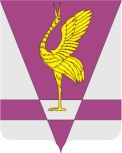 В соответствии с решением № 28-299р от 24.11.2008 «О Почетной грамоте и Благодарственном письме Ужурского районного Совета депутатов», Ужурский районный Совет депутатов РЕШИЛ:1. Наградить Почетной грамотой Ужурского районного Совета депутатов за большой личный вклад в укрепление единства и сплоченности ветеранского движения, патриотическое и нравственное воспитание молодежи и в связи с 35-летием районной ветеранской организации:- Латыпова Юсупа Камилевича, члена Президиума Ужурского районного Совета ветеранов;- Дятлова Виктора Григорьевича, члена Президиума Ужурского районного Совета ветеранов;- Толстолыткин Иван Матвеевич, члена Президиума Ужурского районного Совета ветеранов.2. Настоящее решение вступает в силу в день подписания.Заместитель председателя Ужурского 	районного Совета депутатов						О.Ю.РудковаКРАСНОЯРСКИЙ КРАЙУЖУРСКИЙ РАЙОННЫЙ СОВЕТДЕПУТАТОВРЕШЕНИЕКРАСНОЯРСКИЙ КРАЙУЖУРСКИЙ РАЙОННЫЙ СОВЕТДЕПУТАТОВРЕШЕНИЕКРАСНОЯРСКИЙ КРАЙУЖУРСКИЙ РАЙОННЫЙ СОВЕТДЕПУТАТОВРЕШЕНИЕ08.02.2022 г. Ужур№ 19-120рО награждении Почетной грамотой Ужурского районного Совета депутатов О награждении Почетной грамотой Ужурского районного Совета депутатов О награждении Почетной грамотой Ужурского районного Совета депутатов 